План-конспект занятия по обучению грамоте (старшая группа)по теме: «Звук  и буква [М]»Коррекционно-образовательные цели:учить произносить звук [М], выделять его среди других звуков в логах и словах, формировать понятие «согласный звук»;Коррекционно-развивающие цели:учить звуковому анализу и синтезу, чтению слогов с изученными буквами.развивать фонематическое восприятие, слуховое и зрительное внимание, память, мышление, общую, мелкую и артикуляционную моторику детейКоррекционно-воспитательные цели:развивать навыки самоорганизации и контроля; воспитывать желание приходить на помощь.Оборудование: картинка с изображением Мальвины, конверт с буквой М, обозначение звука [М], видеоматериал – «Логопедические распевки» Т.С. Овчинниковой, условные обозначения гласных и согласных звуков, карточки, предметные картинки, в названиях которых есть звук [М], синие карандаши, магнитная доска, бубен.Ход занятия:Организационный момент. (Игровая минутка на развитие фонематического слуха)Логопед: ребята, придумайте слова, которые бы начинались со звуков [А], [О], [У].По мере называния слов дети занимают места.Сообщение темы занятия. (Характеристика звука по акустическим и артикуляторным признакам)Логопед: Ребята, отгадайте мою загадку:У отца был мальчик странный,
Необычный - деревянный.
Но любил папаша сына.
Что за странный
Человечек деревянный
На земле и под водой
Ищет ключик золотой?
Всюду нос сует он длинный.
Кто же это?..Дети: Буратино.Логопед: правильно. Скажите, а кто постоянно учил Буратино писать, мыть руки?Дети: Мальвина.Логопед: (открывает доску – там изображение Мальвины с конвертом в руке)Логопед: правильно, ребята, и сегодня к нам в гости  пришла Мальвина, она вас хочет научить чему-то новому. Чему же? Давайте посмотрим, что у неё в конверте?  (открывает конверт) – мы будем изучать новый звук -  М. Логопед: возьмите зеркала, произнесите его и скажите, что нам помогает произнести этот звук.Дети (произносят звук): губы.Логопед: как работают губы?Дети: закрываются и открываютсяЛогопед: а что еще помогает нам произнести звук?Дети: голосЛогопед: что делает голос?Дети: мычит.Логопед: а пропеть этот звук можно?Дети: нет.Логопед: значит звук какой?Дети: согласный.Логопед: правильно – звук [М] – согласный. Дети, а вы знаете, почему звук назвали согласным? Я вам сейчас расскажу.Сказка о звуках.Жили-были звуки [А], [У], [И]. Они умели петь, их называли гласными звуками. Послушайте, как они пели: «Логопедические распевки» Т.С.Овчинниковой   «Музыкальная голосилка»–.(скриншоты видеослайдов прилагаются)- Другие звуки тоже так захотели петь.Вышел звук [М] и не смог спеть песенку: «М-М-М»-Какой я несчастный! Ничего у меня не получается и никто меня не слышит!-Не печалься,- сказал звук [А], мы поможем тебе,  только ты должен стоять рядом с нами – согласен? - Согласен, согласен! – обрадовался звук [М].- Вот и хорошо,- сказал звук [А],- теперь ты будешь согласным.Логопед: дети, понравилась история? Скажите, почему звук стал согласным?Дети: потому что согласился стоять рядом с гласными.Логопед показывает  букву  в виде синенького человечка с колокольчиком  –Твердый звук обозначается синим цветом. (Показывает схематичное изображение твердых звуков – мальчик с синим кружочком). – А почему у этого звука в руках колокольчик?Дети: потому что он звонкий.Логопед: положите ручку на горлышко и произнесите звук [М] (дети произносят)Логопед: что вы чувствуете?Дети: горлышко дрожит.Логопед правильно, поэтому звук [М] звонкий. Итак, мы узнали, что звук [М] какой у нас?Дети: согласный, твердый, звонкий.Логопед: правильно, а теперь давайте поиграем.Игра «Хлопни в ладоши» (Развитие фонематического слуха)Логопед: я буду называть звуки, а вы, когда услышите звук [М], хлопайте в ладоши: А –У –М –И –У –М –О –У –МЛогопед: я буду называть слоги, а когда вы услышите звук [М], хлопайте в ладоши:КА – СА – МА – КО – СО – МО.Логопед: а теперь я буду называть слова, а вы, когда услышите звук [М], хлопайте в ладоши: МАЙКА, ДОМ, МАМА, СОН, МАК, НОС, ИЗБА, СТУЛ, МАРТ.Игра «Найди картинку» (развитие фонематических процессов)Логопед: найдите на картинке предметы, в названии которых  есть звук [М](МАСКА, ДОМ, МАК)Логопед: правильно, а теперь назовите, что нарисовано на картинках  (дети называют): МЫШКА, МУХА, МАЛЬЧИК, МУЖЧИНА, МОСТ, МАШИНА)Логопед: На какой звук начинаются эти слова?Дети – на звук [М]Физминутка «Бегу – мыче, присяду – молчу» (развитие общей моторики)Логопед: по команде «Беги» вы бегаете и произносите звук [М], а услышите удар в бубен, присаживаетесь и замолкаете.Знакомство с буквой(развитие мелкой моторики)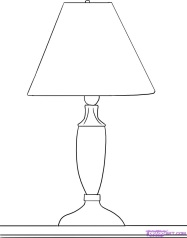 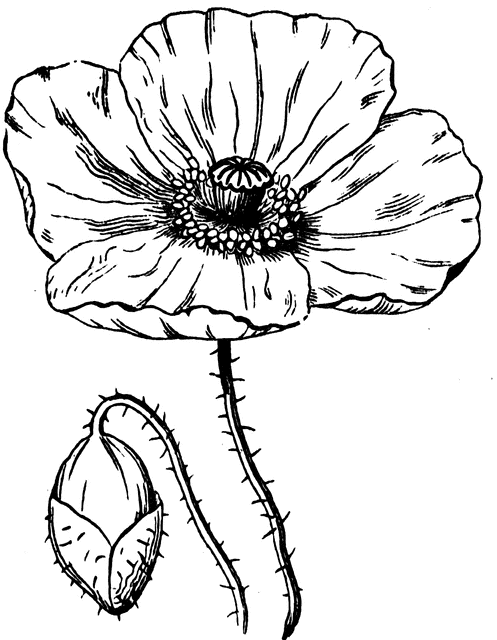 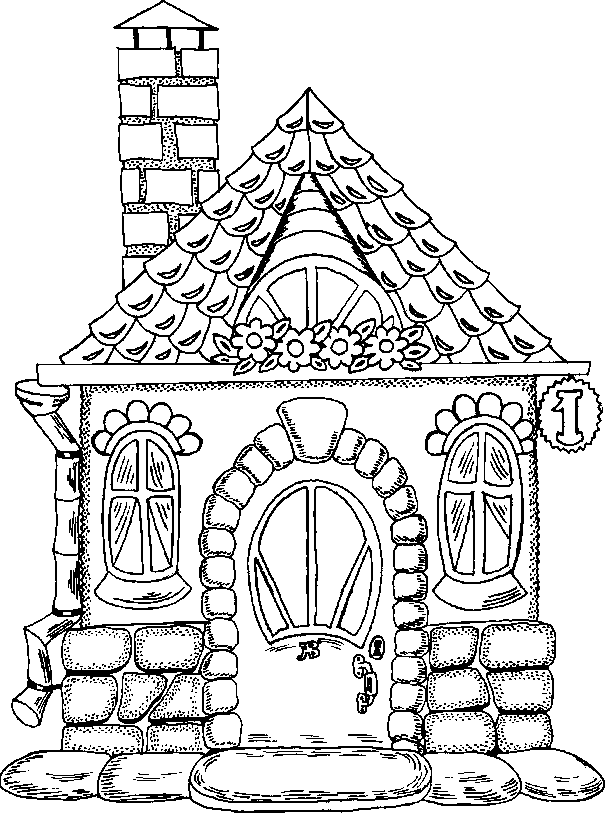 Логопед: а теперь ребята, присядем за столы  (работа с карточками) Скажите, почему  я вам дала синие карандаши?Дети: потому что звук [М] твердый согласный.Логопед: посмотрите на карточку – найдите слова,  в названии которых есть звук [М] Дети по карточке называют слова МАК, ДОМ,  ЛАМПАЛогопед: В слове ДОМ, где живет звук [М]?Дети – в конце (закрашивают в схеме последнюю клеточку)Логопед: в  слове – МАК?Дети: вначале (закрашивают первую клеточку)Логопед: а в слове ЛАМПА?Дети: в середине (закрашивают среднюю клеточку) Логопед: проведем пальчиком по трафарету. Как будем писать  букву ЭМ.Дети выполняют движения. Раскрашивают букву синим карандашом…Игра «Найди правильную букву». Логопед показывает правильно и неправильно написанные буквы – дети находят только правильные в своих карточках.Чтение слогов с изученными буквами.Логопед: давайте  почитаем. Показывает на сочетания звуков АМ, УМ, ИМ. Дети повторяют отраженно, затем самостоятельно.Игра «Назови, что слышишь?».Логопед: Дети, я буду называть слоги, а вы говорите, сколько  какие звуки услышали: АМДети: два: [А] и [М]  Логопед: ИМДети: два: [И] и [М]Логопед: УМДети: два: [У] и [М] Логопед: Правильно, молодцы. Ребята, я поняла,  послушайте, а ведь не зря Мальвина пришла к нам в гости. Ну-ка, произнесите её имя – Дети: Мальвина.Логопед: с какого звука начинается её имя?Дети: со звука [М]Логопед: уважили мы нашу гостью и нашли в её имени нужный звук.Подведение итогов:Логопед: ребята, что мы сегодня делали на занятии?Дети: познакомились со звуком[М],Логопед: какой он:?Дети: согласный твердый, звонкий.Логопед: что еще делали – рисовали, играли.Логопед: дома с родителями вспомните как можно больше слов, которые начинаются со звука [М].